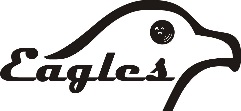 BC Yarborough Fritzlar e. V.IBAN: 	DE29 5205 2154 0139 0023 80
BIC: 	HELADEF1MEG (Melsungen)AufnahmeantragIch beantrage die Aufnahme in den BC Yarborough Fritzlar e. V. 
zum:EinzugsermächtigungIch ermächtige Sie, den Jahresbeitrag von 60,00 € bzw. 30,00 € von meinem Konto mittels SEPA-Lastschrift einzuziehen.Zahlungsempfänger: 	BC Yarborough Fritzlar e. V.Gläubiger-Identifikationsnummer: 	DE11ZZZ00000883829Name des Zahlungspflichtigen:	Kontoinhaber:	_______________________________________________IBAN:		_______________________________________________BIC:			_______________________________________________Ort, Datum 	UnterschriftNameVornameStraßePLZ WohnortGeb.-DatumTelefonGeb.-DatumHandyUnterschriftUnterschrift des gesetzl. VertretersE-Mail